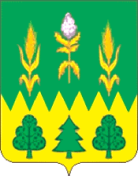 РОССИЙСКАЯ ФЕДЕРАЦИЯОРЛОВСКАЯ ОБЛАСТЬАДМИНИСТРАЦИЯ ДМИТРОВСКОГО РАЙОНАПОСТАНОВЛЕНИЕ      01 июня 2020 г.	№ 254          г. Дмитровск О внесении изменений в постановление администрации Дмитровского района от 02 августа 2019 года №299 «Об утверждении муниципальной программы «Формирование современной городской среды на территории городского поселения Дмитровск Дмитровского района Орловской области на 2018-2024 годы»       В соответствии с Федеральным законом от 06.10.2003 года № 131-ФЗ «Об общих принципах организации местного самоуправления в Российской Федерации, постановлением Правительства Орловской области от 18 ноября 2019 года № 642 «О внесении изменений в постановление Правительства Орловской области от 31 августа 2017 года № 372 «Об утверждении государственной программы Орловской области «Формирование современной городской среды на территории Орловской области», Закона Орловской области от 04.12.2019 г. №2421-ОЗ «Об областном бюджете на 2020 год и на плановый период 2021 и 2022 годов»,  администрация Дмитровского района постановляет:Внести изменений в постановление администрации Дмитровского района от 02 августа 2019 года №299 «Об утверждении муниципальной программы «Формирование современной городской среды на территории городского поселения Дмитровск Дмитровского района Орловской области на 2018-2024 годы» следующие изменения:1.1. Строку паспорта программы «Объем бюджетных ассигнований Программы изложить в следующей редакции «Ориентировочный объем финансирования  Программы составляет 62046,53854 тыс. рублей на благоустройство дворовых и общественных территорий».1.2. В Приложение 2 муниципальной программы «Формирование современной городской среды на территории городского поселения Дмитровск Дмитровского района Орловской области на 2018-2024 годы» дополнить согласно приложению 1 к настоящему постановлению. Разместить настоящее постановление на официальном сайте администрации Дмитровского района в информационно-телекоммуникационной сети «Интернет».Контроль за исполнение настоящего постановления возложить на первого заместителя главы администрации района Котова С. С.Глава района                                                                                                 С. А. КозинПриложение 1                                                                                                                                                                                                                                                                           к постановлению 
администрации Дмитровского районаот 01.06.2020 года № 254  Приложение 2 к муниципальной программе                                                                                                                          "Формирование современной городской среды на территории                                                        городского поселения Дмитровск Дмитровского района Орловской области  на 2018 -2024 годы"ПЕРЕЧЕНЬосновных мероприятий муниципальной программы "Формирование современной городской среды на территории городского поселения Дмитровск Дмитровского района Орловской области  на 2018 -2024 годы"№ п/пНомер и наименование основного мероприятия программыответственный исполнительсроксрокОжидаемый непосредственный результат (краткое описание)Объем финансирования, всего, тыс. рублейВ том числе по годам реализации, тыс. рублейВ том числе по годам реализации, тыс. рублейВ том числе по годам реализации, тыс. рублейВ том числе по годам реализации, тыс. рублейВ том числе по годам реализации, тыс. рублейВ том числе по годам реализации, тыс. рублейВ том числе по годам реализации, тыс. рублейВ том числе по годам реализации, тыс. рублейВ том числе по годам реализации, тыс. рублейВ том числе по годам реализации, тыс. рублей№ п/пНомер и наименование основного мероприятия программыответственный исполнительсроксрокОжидаемый непосредственный результат (краткое описание)Объем финансирования, всего, тыс. рублей2022№ п/пНомер и наименование основного мероприятия программыответственный исполнительначала реализации окончания реализацииОжидаемый непосредственный результат (краткое описание)Объем финансирования, всего, тыс. рублей20182019202020202021202220232023202412345678888888888Основное мероприятие 3. Реализация проекта победителя Всероссийского конкурса лучших проектов создания комфортной городской среды в малых городах и исторических поселениях на территории городского поселения Дмитровск Дмитровского района Орловской области  Основное мероприятие 3. Реализация проекта победителя Всероссийского конкурса лучших проектов создания комфортной городской среды в малых городах и исторических поселениях на территории городского поселения Дмитровск Дмитровского района Орловской области  Основное мероприятие 3. Реализация проекта победителя Всероссийского конкурса лучших проектов создания комфортной городской среды в малых городах и исторических поселениях на территории городского поселения Дмитровск Дмитровского района Орловской области  Основное мероприятие 3. Реализация проекта победителя Всероссийского конкурса лучших проектов создания комфортной городской среды в малых городах и исторических поселениях на территории городского поселения Дмитровск Дмитровского района Орловской области  Основное мероприятие 3. Реализация проекта победителя Всероссийского конкурса лучших проектов создания комфортной городской среды в малых городах и исторических поселениях на территории городского поселения Дмитровск Дмитровского района Орловской области  Основное мероприятие 3. Реализация проекта победителя Всероссийского конкурса лучших проектов создания комфортной городской среды в малых городах и исторических поселениях на территории городского поселения Дмитровск Дмитровского района Орловской области  Основное мероприятие 3. Реализация проекта победителя Всероссийского конкурса лучших проектов создания комфортной городской среды в малых городах и исторических поселениях на территории городского поселения Дмитровск Дмитровского района Орловской области  Основное мероприятие 3. Реализация проекта победителя Всероссийского конкурса лучших проектов создания комфортной городской среды в малых городах и исторических поселениях на территории городского поселения Дмитровск Дмитровского района Орловской области  Основное мероприятие 3. Реализация проекта победителя Всероссийского конкурса лучших проектов создания комфортной городской среды в малых городах и исторических поселениях на территории городского поселения Дмитровск Дмитровского района Орловской области  Основное мероприятие 3. Реализация проекта победителя Всероссийского конкурса лучших проектов создания комфортной городской среды в малых городах и исторических поселениях на территории городского поселения Дмитровск Дмитровского района Орловской области  Основное мероприятие 3. Реализация проекта победителя Всероссийского конкурса лучших проектов создания комфортной городской среды в малых городах и исторических поселениях на территории городского поселения Дмитровск Дмитровского района Орловской области  Основное мероприятие 3. Реализация проекта победителя Всероссийского конкурса лучших проектов создания комфортной городской среды в малых городах и исторических поселениях на территории городского поселения Дмитровск Дмитровского района Орловской области  Основное мероприятие 3. Реализация проекта победителя Всероссийского конкурса лучших проектов создания комфортной городской среды в малых городах и исторических поселениях на территории городского поселения Дмитровск Дмитровского района Орловской области  Основное мероприятие 3. Реализация проекта победителя Всероссийского конкурса лучших проектов создания комфортной городской среды в малых городах и исторических поселениях на территории городского поселения Дмитровск Дмитровского района Орловской области  Основное мероприятие 3. Реализация проекта победителя Всероссийского конкурса лучших проектов создания комфортной городской среды в малых городах и исторических поселениях на территории городского поселения Дмитровск Дмитровского района Орловской области  Основное мероприятие 3. Реализация проекта победителя Всероссийского конкурса лучших проектов создания комфортной городской среды в малых городах и исторических поселениях на территории городского поселения Дмитровск Дмитровского района Орловской области  Основное мероприятие 3. Реализация проекта победителя Всероссийского конкурса лучших проектов создания комфортной городской среды в малых городах и исторических поселениях на территории городского поселения Дмитровск Дмитровского района Орловской области  3.1Благоустройство сквера Д. Кантемира, площади перед зданием Дома культуры и бульвара  по ул. Социалистической в г. Дмитровск Орловской области в рамках проекта «Голубь Кантемира»Администрация Дмитровского района20202020укладка плиткой общественных территорий, установка  скамеек, урн, светильниковИсточники финансирования: Федеральный бюджет – 45000,00---45000,00------3.1Благоустройство сквера Д. Кантемира, площади перед зданием Дома культуры и бульвара  по ул. Социалистической в г. Дмитровск Орловской области в рамках проекта «Голубь Кантемира»Администрация Дмитровского района20202020укладка плиткой общественных территорий, установка  скамеек, урн, светильниковОбластной бюджет         ----------3.1Благоустройство сквера Д. Кантемира, площади перед зданием Дома культуры и бульвара  по ул. Социалистической в г. Дмитровск Орловской области в рамках проекта «Голубь Кантемира»Администрация Дмитровского района20202020укладка плиткой общественных территорий, установка  скамеек, урн, светильниковбюджет городского поселения – ----------3.1Благоустройство сквера Д. Кантемира, площади перед зданием Дома культуры и бульвара  по ул. Социалистической в г. Дмитровск Орловской области в рамках проекта «Голубь Кантемира»Администрация Дмитровского района20202020укладка плиткой общественных территорий, установка  скамеек, урн, светильниковВнебюджетные -0----------3.1Благоустройство сквера Д. Кантемира, площади перед зданием Дома культуры и бульвара  по ул. Социалистической в г. Дмитровск Орловской области в рамках проекта «Голубь Кантемира»Администрация Дмитровского района20202020укладка плиткой общественных территорий, установка  скамеек, урн, светильниковИтого: 45000,00---45000,00------